„HOW to“multilanguage usagehow tin OS Property templates(based on Real Home template)1. Add a multilanguage switcher2. System Language Filter3. Creating category4. Adding content5. Associate the articels6. Creating the menu in multilanguages7. Add a module to menu8. New homeside default9. Creating a multilanguage megamenu1. Add a multilanguage switcherClick on Extensions choose Module Manager and create a new modul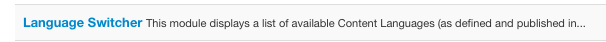 Give the new modul a name and choose „Position“ (eg. Topbar-1). Save and close dialogClick on Extensions choose Plugin Manager and search for filter and activate the System Language Filter. Click save and closeFirst creating category in your langugageClick on content / category / new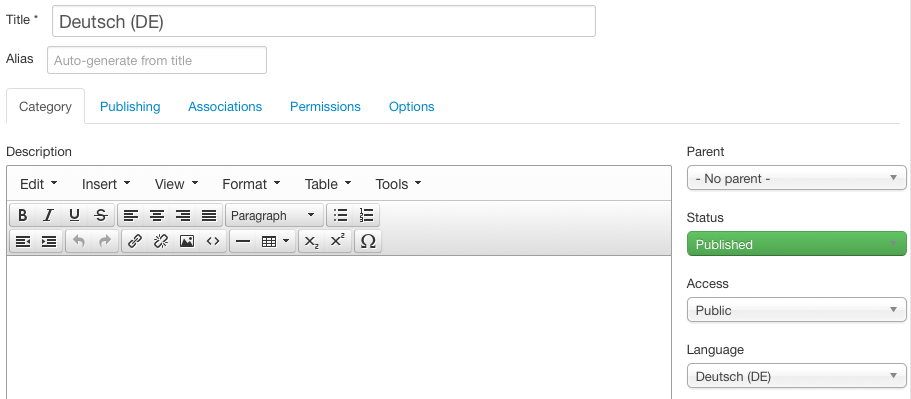 save and closemake the same with english language 4. Adding content in categoryClick on content / articels / new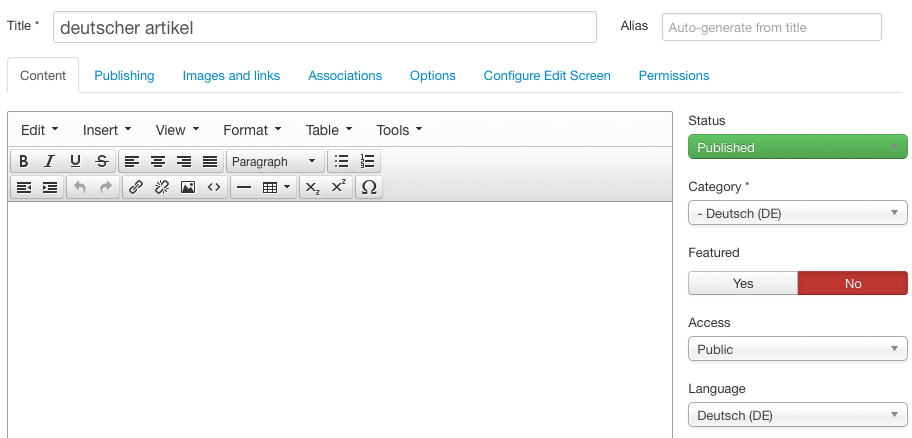 choose the language which the artikel will have on right side.Make the same with an englisch articel and save and close it.5. associate the articels After it you have to associate the articels. Open one new created articel and choose assosciations. See picture. If u can´t choose one of the field u didn´t activate the language in article.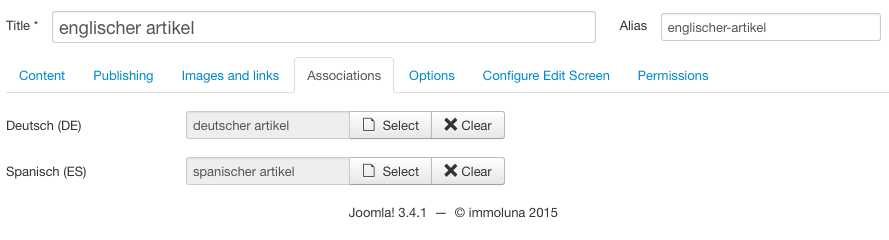 save and close6. creating the menu in multilanguagesclick on menus / menu manager and select Add new menus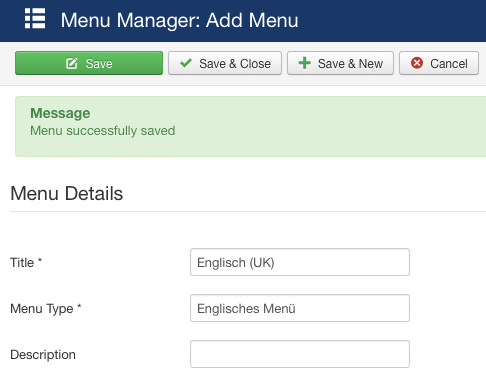 create one for each language7. add a module to menu now we have to add a module for this menu. At the present it look like this: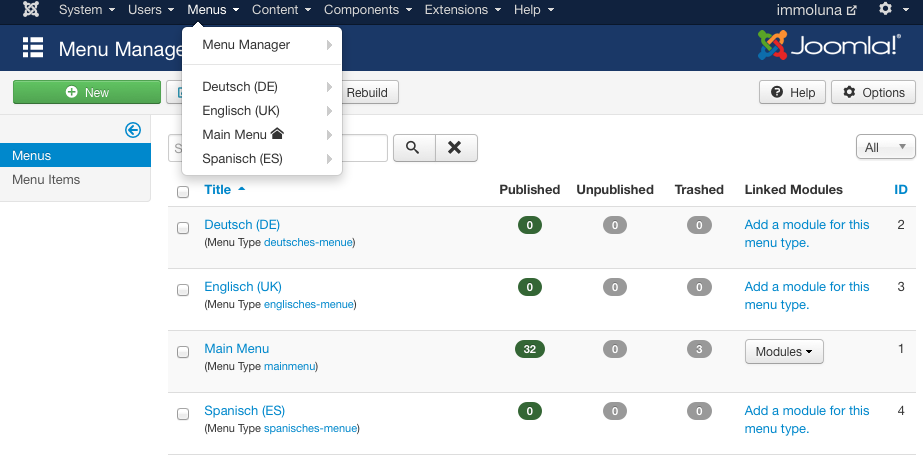 Here u see that the Main Menu which is standard have already a modul. This one we will hide laterClick on menus, choose menu in your language and add new menu item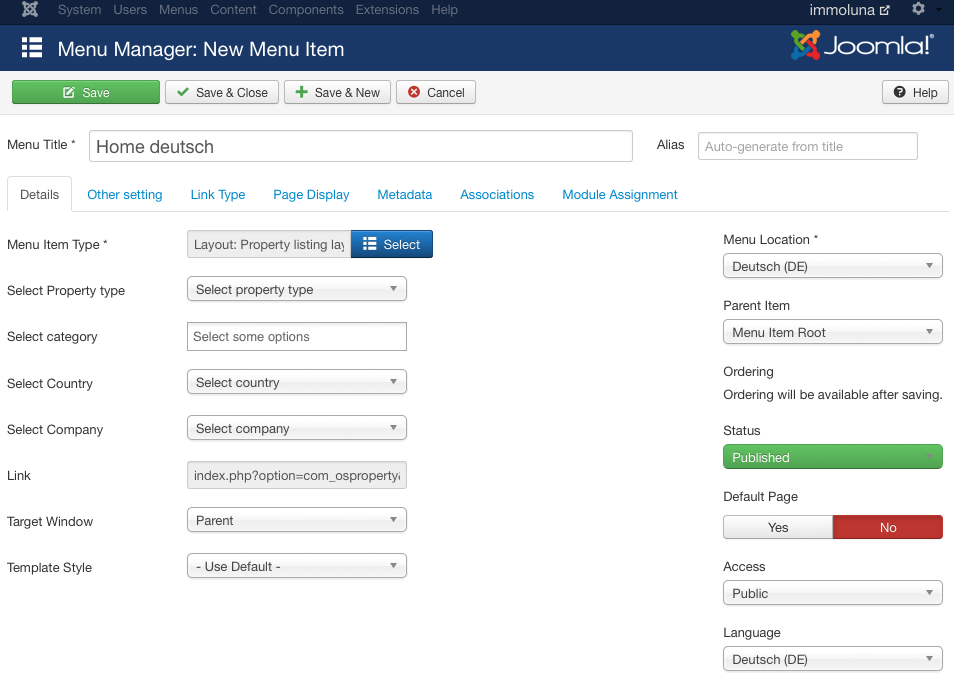 reopen one of your created „home“ item and associate it 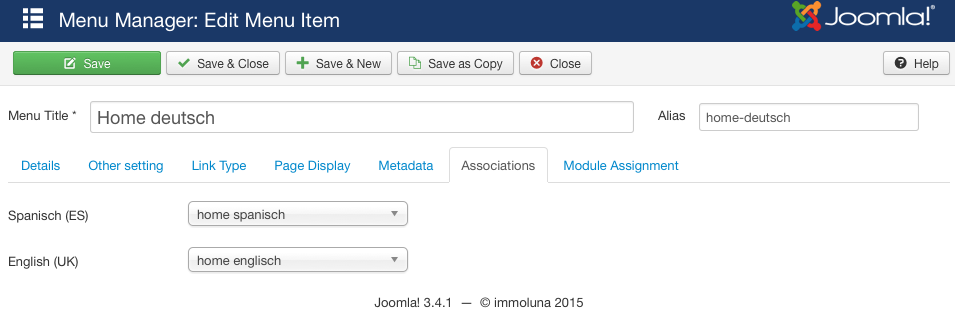 8. new homeside default now the new home in your language need to be the default of the page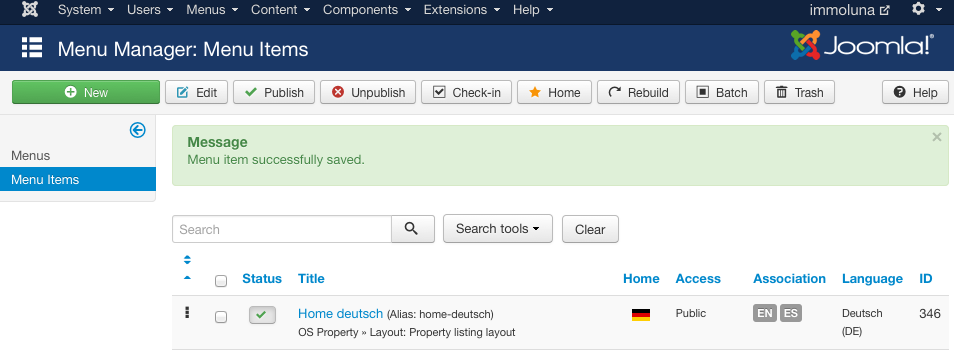 after clicking on the star under home, the correct flag of this country is shown9. multilanguage megamenuCreating a multilanguage megamenu which is under control of OSP Real HomeGo to extensions / Template Manager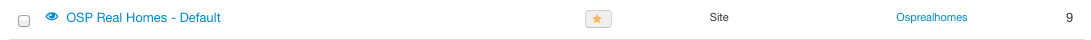 mark OSP Real Homes – Default and click edit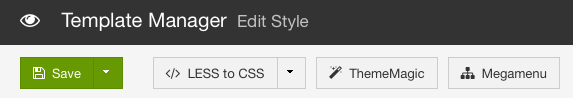 now we have to copy the default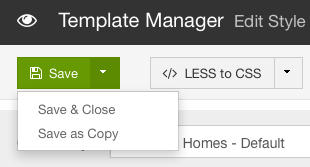 Rename the default as u like and change language which you have installed. In my case ist OPS Real Homes – Deutsch and save it first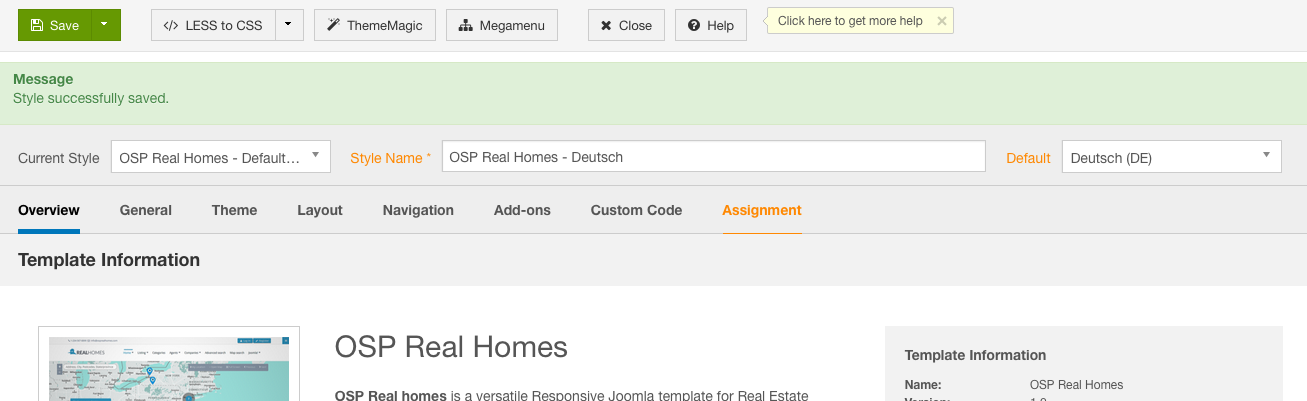 now go to Navigation, choose in Menu your language and take a look that switcher is on by Enable MegaMenu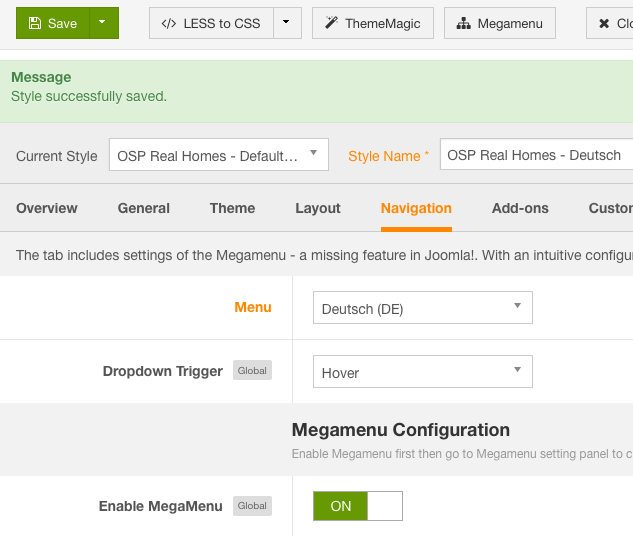 at the end do the same with your other languages. Click first to Current Style: OSP Real Homes – Default and then save as copy and rename it.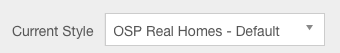 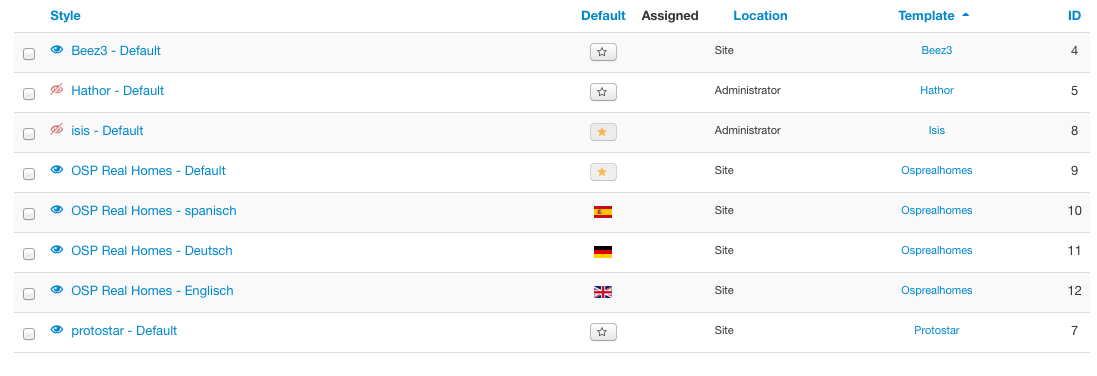 The OS Real Home default with star ist the default. All other will shown with a country flag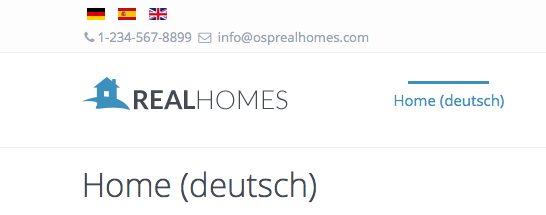 Now you create the first menu in your language, time to fill the menu ;-)Welcome tot he international world of OS Real HomeThanks to Dang Thuc Dam for this wunderfull template -- I hope that my „HOW TO“ solve your problem --Written by bernhard.eismann@t-online.de28. Mai 2015, München